МБУДО ЦРТДиЮШКР «Гармония»Консультация  для родителейс элементами тренинга на тему:«Радость творчества» составил: методистБагомедова И.Л.Воронеж, 2019г.Ход мероприятия:1. Вступительное слово психолога и беседа «Что такое творческие способности?».  Сегодняшнее наше мероприятие посвящено творческим способностям. Первая половина будет информативной: я расскажу Вам о том, что такое творческие способности и как они проявляются у детей, кроме того, мы проведем диагностику и определим, какой уровень развития творческих способностей у вас. Вторая половина будет креативной, педагог по театральной игре проведет несколько игр и упражнений, чтобы вы почувствовали и осознали себя в творческом процессе. В настоящее время очень часто на слуху слова «творчество», «креативность». Все знают о том, что это необходимо, но не все могут ответить на вопросы: Что это такое? Какие преимущества это дает? Как определить, творческий человек или нет? Какие факторы влияют на развитие творческих способностей? Сегодня мы с вами найдем ответы на все эти вопросы.Для начала прошу вас посмотреть на листки на столах. Там нарисованы 9 точек. Соедините их 4 прямыми линиями так, не отрывая руки от бумаги, чтобы линии проходили через все точки. На выполнение задания дается 1 минута. 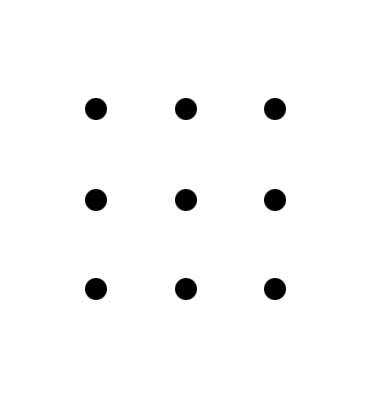 Правильный ответ. 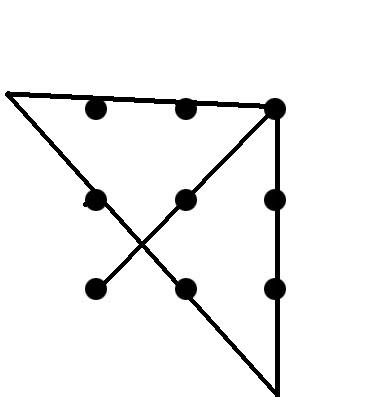 Беседа с родителями.Нужны ли творческие способности для того, чтобы выполнить это задание? Что помешало его выполнить?  Что такое творческие способности?  Творчество – процесс деятельности, в результате которого создаются субъективно новые материальные и духовные ценности.  Субъективно новые, потому что ребенок не создает ничего принципиально нового с точки зрения общественной культуры. Характеристика новизны в данном случае имеет значение только для самого ребенка, было ли это в его предыдущем опыте.Т.е., например, ребенок перерисовывает бабочку – это не творчество, а украшает сам – творчество. 2. Диагностика. Итак, вы теперь знаете, что такое творчество. Известный психолог Элис Пол Торренс выделил 4 критерия творческих способностей. Мы о них поговорим подробнее, но давайте для начала проверим, насколько творческие способности выражены у вас. Диагностика «Дорисованные фигуры».  Родители выполняют задание. Теперь давайте посчитаем. Первый критерий творческих способностей беглость, т.е. умение за короткий промежуток времени генерировать большое количество вариантов. Посчитайте общее количество законченных рисунков. Беглость у Вашего ребенка проявляется тогда, когда он за короткий промежуток времени предлагает много ответов на вопрос, например, «У ботинка оторвалась подошва. Как поступить в этой ситуации?»Второй критерий – гибкость. Что изображено на ваших рисунках? Это только природа? Или только люди? Или этих категорий гораздо больше? Задайте своему ребенку вопрос: как можно использовать книгу, кроме чтения? Он предлагает примерно одинаковые ответы (поставить на нее цветы, поставить на нее игрушки) или более разнообразные (стенка в кукольном домике, разделочная доска). Третий критерий, который в обиходе считается основным, это оригинальность. Оригинальность – это статистически редкие ответы. Если Ваш ребенок на вопрос «Из чего можно построить корабль?» отвечает не только дерево, но и яблоко, спичечный коробок и т.д. – он проявляет оригинальность. Можете предложить ребенку цветной круг и спросить, во что его можно превратить.Последний критерий творческих способностей - разработанность. Он очень важный. Потому что в основном в современном мире считается, что более успешные люди – это те, кто может быстро ориентироваться, предложить быстро большое количество идей. Однако это не всегда так. Иногда человек может сделать меньше, но тщательнее и разработаннее. В случае сегодняшней диагностики – это обилие дополнительных существенных деталей и дополнительных цветов. Т.е. кто-то мог набросать все 10 рисунков схематически простым карандашом, а кто-то цветными карандашами и с дополнительными деталями (например, не просто горы, а с облаками и снежными вершина, а может даже с лавиной). Теперь дайте посчитаем общие баллы по всем критериям. В заключение первой части хочу сказать, что творческие способности особенно важны в современном мире. Нет ни одной профессии, где бы они не помогли. 3. Творческие задания.  А. Придумать как можно больше вариантов, как можно использовать одноразовую тарелку. Б. Придумать сказку, озвучивая по 1 предложению по цепочке. В. Сделать скульптуру. Первый участник задумывает идею и показывает ее в скульптуре. Следующий пытается догадать, что задумал первый и дополняет скульптуру. И так далее. 4. Заключительная беседа: «Роль родителей в развитии творческих способностей».  Вопрос родителям: как вы себя чувствовали, когда нужно было выполнить задание? Что мешало и что помогало выполнить задание?Помните о том, что и нам, взрослым, тяжело выполнять творческие задания. Мы боимся, что у нас не получится, что это будет выглядеть нелепо. Дети в этом более непосредственные, но практически ни один ребенок не делает это легко, все немного стесняются, постепенно привыкая. Поэтому Вашим детям нужна помощь. В чем она может проявляться? Во – первых, в отсутствии ожиданий от того, что ребенок сейчас будет делать. Иногда дети наедине с педагогом общаются, выполняют задания, а когда появляется, например, мама или бабушка, сразу замыкаются, потому что боятся не оправдать ожидания близких людей. Поэтому не ждите ничего от ребенка, просто посмотрите, что он будет делать, как он себя будет выражать в творческом процессе. Отделите творчество от учебы и воспитания. Просто проведите это время с ребенком и порадуйтесь за него. Во – вторых, в Вашем участии. Пример из практики: играем с детьми в ассоциации, на доске красный круг. Дети называют: помидор, вишня; реже – мяч, шарик мороженого. Я говорю: солнце на закате. Дети сразу «оживают» и начинают предлагать громче, больше, быстрее и разнообразнее. Кроме того, на творческих мастерских с родителями педагоги отмечают бОльшую активность детей, чем на таких же мероприятиях без родителей. Помогайте ребенку творить, будьте рядом и творите вместе с ним. В – третьих, во внимании к ребенку. На занятии ребенок молчит, все остальные играют. Если педагог обратит внимание на этого ребенка, спросит его, то, скорее всего, ребенок скажет что-то, что только что услышал от другого ребенка, повторит. Если педагог послушает, без критики просто кивнет головой, скажет «спасибо» или «молодец», то через минуту ребенок уже сам поднимает руку. Спрашивайте ребенка, предлагайте игры, интересуйтесь тем, что он думает. В – четвертых,  игрушки и игры. Сейчас их огромное количество, но в основном они малофункциональные. Даже конструкторы сейчас в набораж для  создания определенного предмета или обстановки (стройка, паровоз). Они очень яркие и интересные, но, к сожалению, почти не оставляют ребенку места для полета фантазии. Купите ребенку простой деревянный конструктор, когда из него, пусть схематически, но можно сделать множество вещей. 5. Заключительное слово. Спасибо вам, уважаемые родители, за то, что нашли время и пришли на сегодняшнюю психологическую гостиную. Надеюсь, полученные знания будут полезны и вы будете использовать их в жизни. А напоминать вам об играх, способствующих развитию творческих способностей, будут оформленный стенд и памятки со списком игр.  